INDICAÇÃO Nº 4579/2015“Sugere ao Poder Executivo Municipal a realização de estudos visando a possiblidade de implantação e marcação de área reservada para parada no ponto de ônibus localizado na Av. Augusto Scomparim, no Bairro Parque Residencial Zabani, neste município.”Excelentíssimo Senhor Prefeito Municipal, Nos termos do Art. 108 do Regimento Interno desta Casa de Leis, dirijo-me a Vossa Excelência para sugerir que, por intermédio do Setor competente, sejam realizados estudos visando a possiblidade de implantação e marcação de área reservada para parada no ponto de ônibus localizado na Av. Augusto Scomparim, no Bairro Parque Residencial Zabani, neste município. Justificativa:Munícipes tem me procurado para solicitar esta melhoria no único ponto de ônibus localizado na avenida supracitada, pois tem reclamado por ser uma avenida muito estreita  e não podendo haver ultrapassagens, e quando o ônibus faz parada de embarque e desembarque de passageiros acaba obstruído o transito, gerando insegurança, transtornos e ocasionando acidentes, onde até mesmo já ocorreu uma fatalidade no local.                     Portanto solicitamos com a máxima urgência o serviço acima mencionado.Plenário “Dr. Tancredo Neves”, em 18 de Novembro de 2015.Ducimar de Jesus Cardoso“Kadu Garçom”-Vereador-Modelo pega da internethttp://www.cetsp.com.br/media/392046/msuvol10_parte1_pontodeonibusrev01.pdf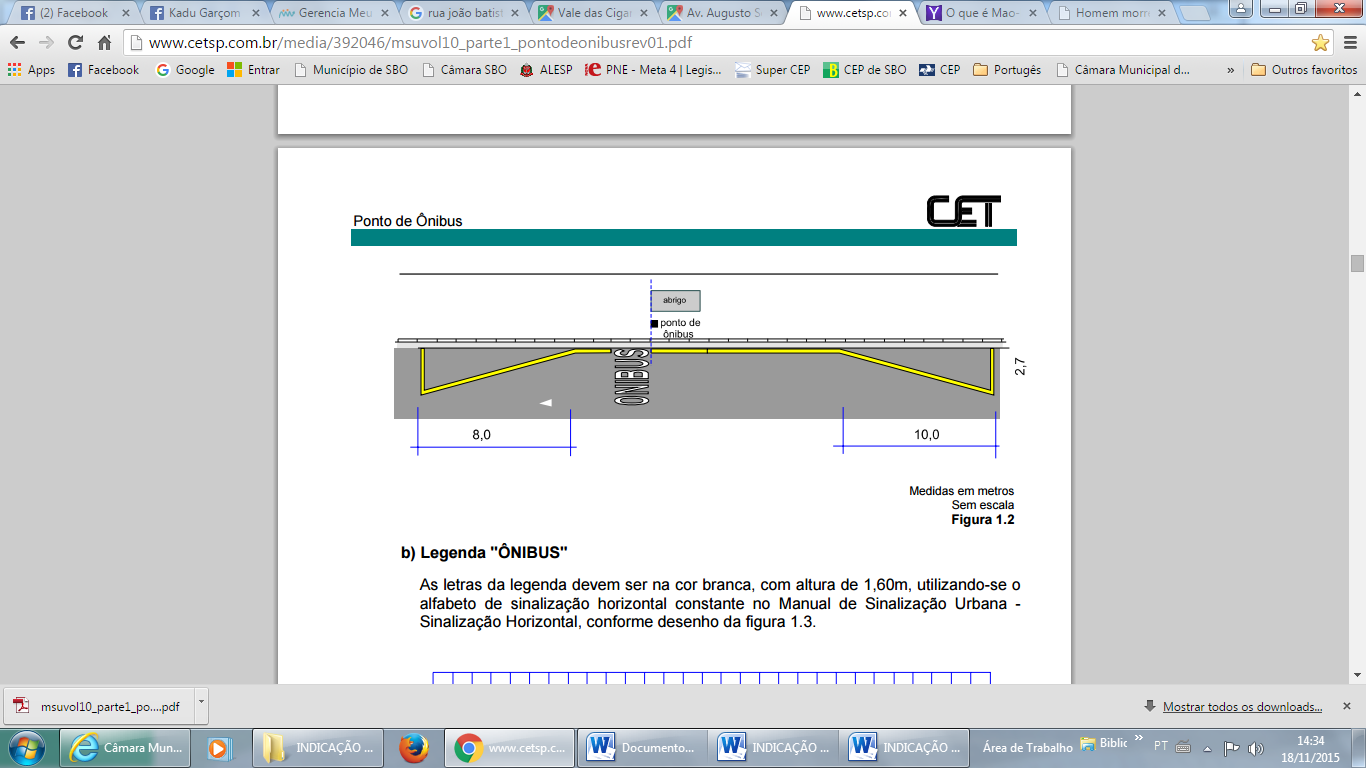 